附件3：招名二维码用微信扫下方二维码填写并提交报名信息，限报本次招聘的一个岗位且只能填报一次报名信息（请慎重填报），多报将不能提交报名信息，请报考者注意。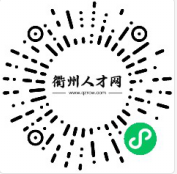 